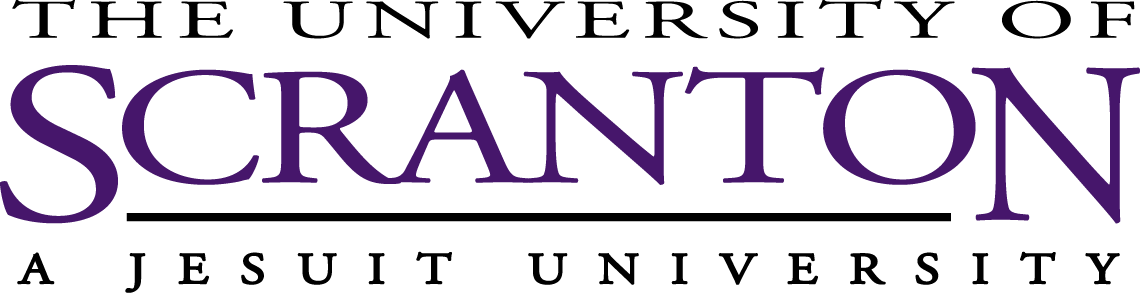 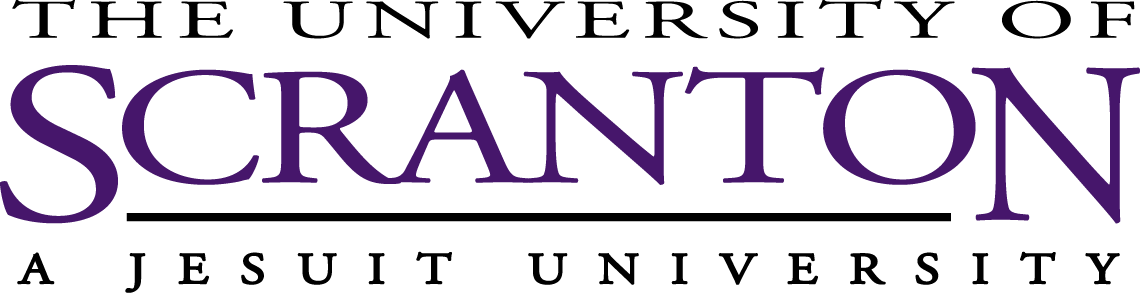 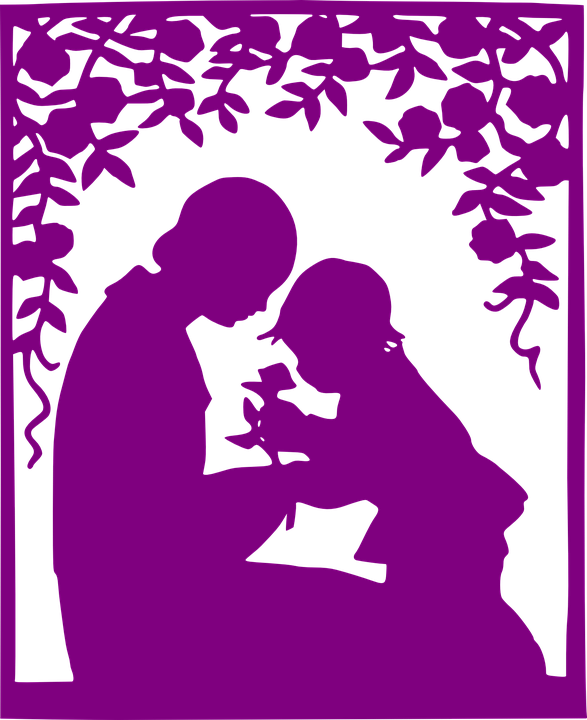 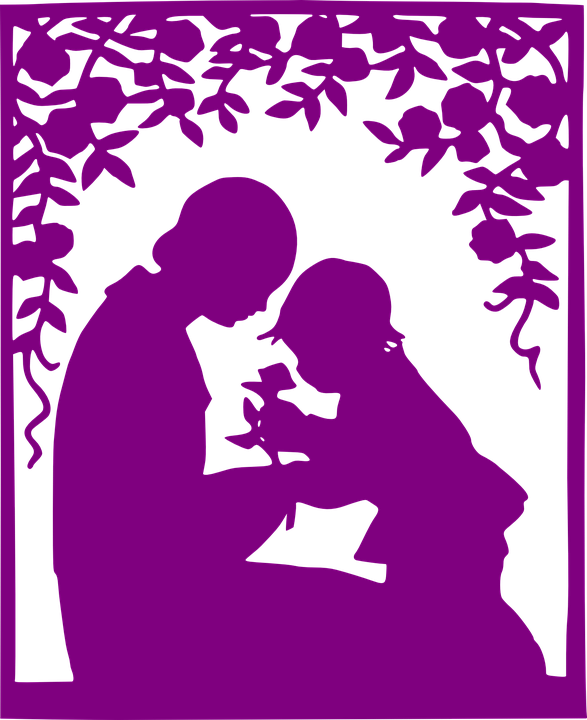 Your request for a pregnancy and/or parenting accommodation, and information submitted in support of or related to the request, will be kept private, except that it may be shared with those University officials who are involved in cultivating and/or implementing the request. Any questions should be directed to the Office of Equity and Diversity, Institute of Molecular Biology and Medicine, Suite 315, (570) 941-6645, Elizabeth.garcia2@scranton.edu.The Pregnancy and Parenting Students Policy may be found at https://www.scranton.edu/equity-diversity/docs/pregnant-parenting-students-policy.pdfTo be completed by Student:Please describe the accommodation(s) or modification(s) you are requesting:Please describe any physical limitations, risks and/or descriptions of the difficulties related to the assignments, jobs or classwork that requires the accommodation:List any other accommodation that would eliminate the risks or difficulties:I understand that the specific accommodations requested may not be granted, but that the University will attempt to provide reasonable accommodation that does not alter the fundamental learning goal of the course(s), and does not create undue hardship on the University.Date:							Signature:Date received by OED: Date:R#:First Name:Last Name:Academic Year:Start Date: __/___/___  End Date: __/__/____